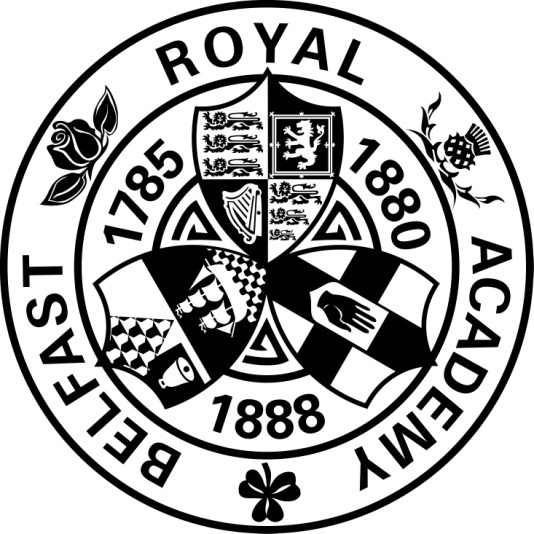 ANTI-BULLYING POLICYBen Madigan Preparatory SchoolSeptember 2021Ben Madigan Preparatory School seeks to provide a safe and supportive educational environment in which pupils have the opportunity to achieve their potential.  All pupils have a right to be educated in an atmosphere in which they feel valued, secure and supported by each member of the community. The values of the School emphasise respect for each individual and encourage tolerance and openness. By its nature, bullying is contrary to these values and is unacceptable.This policy has been drawn up in line with current government guidance and legislation:Addressing Bullying in Schools Act (Northern Ireland) 2016Safeguarding and Child Protection in Schools – A Guide to Schools, DENI, 2017Education and Libraries (Northern Ireland) Order 2003‘Pastoral Care in Schools: Promoting Positive Behaviour’, (Department of Education, 2001)DEFINITION Bullying includes (but is not limited to) the repeated use of: any verbal, written or electronic communication,any other act, (including physical or by omission*), orany combination of those,by a pupil or a group of pupils against another pupil or group of pupils, with the intention of causing physical or emotional harm to that pupil or group of pupils.                           *Please note that omission is not the ending of a friendship.The School defines harm as:Emotional or psychological harm – distress or anxiety intentionally caused by scaring, humiliating or affecting a pupil’s self-esteem.Physical harm – intentionally hurting a pupil causing injuries such as bruises, broken bones, burns or cuts.Bullying is a form of unacceptable behavior, but not all unacceptable behavior can be considered bullying.AIMSThe ethos of Ben Madigan Preparatory School is important in helping to address the issue of bullying and in minimising its incidence. However, bullying must also be addressed in more specific ways.  Preventing and countering bullying require an awareness of bullying type behaviour and a collective vigilance on the part of all members of the school community.This Anti-Bullying Policy aims to:help in the understanding of what constitutes bullying-type behaviour.indicate approaches to preventing bullying and to responding to bullying type behaviour.1. Identifying BullyingBullying can take different forms. The following are examples of different types of bullying behaviour:physical aggression, for example, through hitting, kicking, pushing or tripping.interference with another’s property, causing deliberate damage to that property, or theft.verbal, for example, through racist, homophobic, transphobic or sectarian remarks, threats, name calling or demeaning comments.emotional hurt, for example, through isolating or excluding an individual from the activities and social acceptance of his/her peer group or spreading rumours.intimidation and harassment, for example, through pressure from members of a group against an individual so that he/she feels uneasy or frightened.using Information and Communications Technology to deliberately upset someone else, for example through mobile phone calls, text messages, postings on social media, sending picture/video clips via mobile phones, emails, chatrooms, instant messaging and websites.  This is called cyberbullying and is the subject of a separate policy, the school’s Anti-Cyberbullying Policy.Staff receive training regarding identifying bullying, including signs of distress, poor attendance and other possible indications.2. RepetitionWhile repetition is internationally recognised as an important element in establishing bullying behaviour, there may be certain situations which arise in which the School does not require repetition for behaviours to be defined as bullying, for example, when bullying occurs through the medium of electronic communications, repetition can take place through the repeated viewing and sharing of a post, when the post has been posted once.  If hurtful behaviour has been seen, only once, this does not necessarily mean that the element of repetition is not present, and therefore that a single incident cannot be an instance of bullying. Different people may be aware of single incidents which together add up to a pattern. For this reason, it is crucial that all members of the school community report even single or low-level concerns.Bullying is often based on “difference.”   This means that the pupil who displays bullying behaviour notices someone is different and turns them into a target because they are vulnerable. Pupils are particularly vulnerable to bullying because they are new to the school, or because of:racegenderphysical differencesexual orientationspecial educational needdisabilitya different economic background or unusual family situation any of those factors which other pupils perceive to be true, whether or not that is actually the caseAll incident decisions are evidence based and only made after a fair and balanced consideration of all the facts which are available, including the severity of the incident, imbalance of power, or the use of electronic communications.3. Preventing BullyingEach member of the school community has a role to play in helping to prevent bullying and in creating an atmosphere in which it is not allowed to develop. In Ben Madigan, action will be taken to seek to prevent bullying in the following ways:By promoting and maintaining an ethos which encourages consideration and respect for others and which is firmly based on the values of Ben Madigan.By educating pupils about the boundaries of appropriate behaviour towards others and addressing bullying and related issues through Assemblies and Personal Development and Mutual Understanding (PDMU) lessons in class.By ensuring effective supervision of locations within School where bullying is likely to occur and highlighting to pupils, with the support of parents, the importance of appropriate behaviour when travelling to and from school.By ensuring that pupils and parents are aware of school policy on the use of mobile phones within School and on the use of the internet within School (through the eSafety Policy and the Acceptable Use Policy).By utilising House Captains and Playground Monitors. By utilising and regularly monitoring the ‘Look out for me’ information leaflets in each classroom. By liaising with other agencies as appropriate, eg the Education Authority, Social Services, and PSNI.By encouraging a strong sense of belonging to School through participation in extra-curricular activities.By having clear procedures for responding to bullying, which are kept under regular review.4.  Procedures for dealing with BullyingBullying is unacceptable and a culture of openness is the best way to counter such behaviour. It is the responsibility of each member of the community – pupils, staff and parents - to report instances of bullying or suspicions of bullying, in the understanding that all such reports will be listened to and taken seriously.In each instance, the priority should be that the bullied pupil feels supported and that the individuals responsible for bullying are made aware that their behaviour is unacceptable and the bullying stops.It is accepted that the precise action taken will vary from incident to incident. However, the broad guidelines below apply:Instances of bullying or suspicion of bullying (whether in school or at a school event) should be reported by pupils, parents or other members of staff to the Class Teacher in the first instance.  However, it is recognised that on occasion, the report may be made to another adult working in the school or the Principal.A record of any report will be taken and, in all instances, forwarded to the Principal who will keep an overview.The Class Teacher will investigate, in liaison with the Principal. Pupils directly involved may be asked to give a written account of the incident. Younger students may be spoken to and have their answers written down by an adult. Parents of all pupils involved will be contacted promptly.If necessary, referrals to outside agencies will be made.The pupil bullied will be given practical advice and support and pastoral support.The situation will be monitored by the Class Teacher, in liaison with the Principal to ensure the welfare of all pupils involved has been maintained.Other members of staff who interact with the pupil/pupils involved will be informed so that they can contribute to monitoring the situation.5. Recording ProceduresAll alleged incidents of bullying behaviour will be carefully recorded by the Class Teacher.The report should include:The nature of the incident(s), alleged incident(s) and whether it was witnessed by a member of staff or not. Assessment of the concern i.e. is it bullying behaviour or socially unacceptable behaviour? – The Positive Behaviour Policy outlines procedures for socially unacceptable behaviour. – Does ours apply? Where/when the incident(s) occurred.Who was targeted by the behaviour and in what way did the bullying behaviour present?The motivating factors/underlying themes.The methods i.e. verbal, written or electronic or any combination of these.Information about how the incident was addressed i.e. the support and interventions for both the pupil(s) experiencing bullying behaviour, and the pupil(s) displaying bullying behaviour – see point 6.A review of bullying concerns and actions taken.All alleged incidents of bullying behaviour are forwarded to the Principal who will keep an overview, track incidents of bullying behaviour, and look for patterns of bullying behaviour.The Behaviour Incident Report will be saved into Private 10, into the correct year folder and class folder. Any discussions with Parents in relation to the incident should also be written up using the Evidence of Parental Discussion report and saved into Private 10, in the correct year folder and class folder. REPORTING A CONCERNI have concerns about bullying behaviour in the School↓I can talk to the Class Teacher ↓If I am still concerned I can talk to another trusted adult in school↓If I am still concerned I can talk to Mr Coulter (Principal)↓If I am still concerned I can talk to Mrs Woods (Principal of BRA)↓If I am still concerned I can talk to the Chair of the Board of Governors: Mrs M Bill (Feb 2021 – Feb 2023)Any person listed above may be contacted by telephoning Ben Madigan Preparatory School on: 028 9077 1139 or Belfast Royal Academy on: 028 9074 0423. 6. Responses to BullyingThe welfare needs of all children and young people are paramount and pupils’ needs, whether the pupil(s) experiencing bullying behaviour, or the pupil(s) displaying bullying behaviour, need to be separated from their behaviour.   A range of responses may be used in dealing with instances of bullying. The response(s) to be used will depend upon the severity and persistence of the bullying.When bullying concerns are identified our school will work in a restorative way to achieve the necessary change i.e. it is intended that the person responsible will learn from what has happened and will change his or her behaviour.  Education and awareness-raising are effective ways of challenging bullying behaviour and encouraging individual pupils to take responsibility for their own actions. These may include: a programme of mentoring, calming strategies, restorative conservations (scripted), counselling, community service, or referral to an outside agency. Class activities and Assemblies may also be used more generally for this purpose.In addition, sanctions, in line with the Positive Behaviour Policy, to be considered are:Verbal reprimand from a member of the Ben Madigan Staff, the Class Teacher or the PrincipalVerbal or written apologyThe loss of Playtime or other School Privileges (Eg. Football, time on the pitch) Removed from circulation during Break and/or Lunchtime for an extended period of timeSuspensionExpulsionParents will be made aware of our school’s practice to prevent and to respond to concerns through parent information events, consultation processes and where necessary, their active participation in partnership with the school to resolve concerns involving their child.This Anti-Bullying policy has been drawn up in consultation with pupils Heads of Year and School, the Vice Principals (Pastoral), the Principal, parents and members of the Board of Governors in Belfast Royal Academy, and adapted to suit the needs of Ben Madigan Preparatory School.  Data in relation to behaviour is analysed in relation to other associated data, such as attendance, performance, SEN and Child Protection in order to promote and sustain a safe, effective learning and teaching environment for all.  The Anti-Bullying policy is kept under review.Appendix 1	RELATED POLICIESAnti-Cyberbullying PolicyPositive Behaviour PolicyPastoral Care PolicySafeguarding and Child Protection PolicyeSafety and Acceptable Use PoliciesAppendix 2	SIGNS and SYMPTOMSThe following signs MAY suggest that a pupil has been bullied and that the situationwarrants investigation:Unwillingness to attend School/truancyAnxiety about travelling to and from SchoolUnderachievementLoss of concentration/enthusiasm/interest in School/changed behaviourRepeated non-specific reasons for Surgery visits – headache/stomach acheUnexplained changes in mood especially before returning to School after holidays/weekendsPhysical signs of anxiety – stammering/nightmares/sleep difficulty/loss of appetite/nausea/withdrawalPhysical bruising/torn clothesLoss of self-esteem/confidence/mood swingsBooks torn or destroyed/missing possessionsReluctance to say what is wrongAppendix 3	ADVICE FOR PUPILSSchool encourages pupils to:Say NO to BULLYINGKnow and understand what bullying means and the consequences of bullying type behaviourBe active not passive - speak out/tell about/report incidents of bullyingListen to, support and help bullied pupilsDevelop a range of assertiveness strategies to use in the event of a bullying situationTake personal responsibilityTake collective responsibilityDevelop loyalty to School and pupils within itKnow who to talk to in School:Playground SupervisorsAny Adult in Ben Madigan The Child’s own Class TeacherThe Principal, Mr Coulter Know that if they are being bullied, it is not their faultBe aware of support services out of School:Childline 0800 1111Lifeline 0808 808 8000Appendix 4	OTHER SUPPORT SERVICESPupils and parents can contact the following organisations for information and support:The Northern Ireland Anti-Bullying Forum, 63 Duncairn Gardens, Belfast BT15 2GBHelpline: 028 9087 5006National Bullying Helpline: 0845 2255787 or 07734 701 221National Society for the Prevention of Cruelty to Children (NSPCC), Helpline: 0808 800 5000Parenting NI, 42 Dublin Road, Belfast BT2 7HN. Telephone: 028 90 310 891, Helpline: 0808 8010 722Title Anti-Bullying PolicySummary Guidance for all stakeholders regarding: definition of bullying;measures the School has in place to promote positive behaviour;the procedures for responding to instances of bullying;roles and responsibilities of staff.Purpose To ensure an effective response to bullying by the whole School communityNext Review Date September 2022Current Operational Date September 2021Version Number 4Supersedes previous YesAuthor Mr M. WilsonAdapted byN. FrielFrequency of Review by AuthorAnnually in FebruaryFrequency of Review by Education CommitteeAnnually in MarchFrequency of Review by Board of GovernorsAnnually in AprilDate last Reviewed and Approved by Board of Governors  TBCTo be posted on School websiteYes – waiting for the imminent new wesbiteDate and version posted